MakEY GERMANStart of Block: IntroQ104 Projekttitel: MakEY
 Informationsblatt      Q1  Diese Umfrage findet im Rahmen des MakEY Projektes statt. Das Projekt hat zum Ziel “Makerspaces” (Kreativwerkstätten) für 3-8-jährige Kinder in Kindergärten, -horten, Schulen, Museen und Bibliotheken zu entwickeln. Diese Räume haben zur Aufgabe, dass Kinder benötigte Fähigkeiten und Wissen im Digitalen Zeitalter entwickeln können. (Die Projekt-Website ist unter folgendem Link zu finden: http://makeyproject.eu). Wir möchten herausfinden, welches Wissen und Wünsche zu diesem Thema zurzeit aktuell sind. Die von Ihnen erhaltene Information wird zu Forschungszwecken verwendet. Die Fragen haben keine Rückschlüsse auf Ihre individuellen Antworten. Die anonymen Forschungsdaten werden in einem offenen Daten-Speicher archiviert, damit diese auch für andere Forscher mit ähnlichen zeitgemäßen Methoden zur Verfügung gestellt werden können. Vielen Dank für die Teilnahme an dieser Umfrage! Q52 In welchem Land leben Sie zurzeit?▼ Deutschland (621) ... Zypern (780)Q2 Welche der folgenden Bezeichnungen beschreibt ihren Beruf?Früherziehungspädagogik  (9) Bibliothekar  (10) Museumspädagogik  (11) „Makerspace“ Mitarbeiter  (12) End of Block: IntroStart of Block: For Museum/Library peopleQ53 Haben Sie zuvor schon einmal von einem „Makerspace” (Kreativwerkstätte) gehört?Ja  (1) Nein  (2) Display This Question:If Q53 = 2Q85 Falls Sie noch nicht von einem „Makerspace" (Kreativwerkstätte) gehört haben: Dies sind Räume, die Menschen ermöglichen Objekte zu kreieren, zu basteln, zu hacken sowie generell spielerisch und kreativ zu sein. In diesen sind verschiedene Mittel wie Kunst- und Handwerkzubehör, 3D-Drucker, Lasercutter usw., zu finden. Benutzer der „Makerspaces” können verschiedenste Objekte erstellen, z.B. bewegte Figuren, E-Textilien (Textilien mit integrierter Technologie), Roboter sowie Bilder und Objekte, die aufleuchten oder Geräusche produzieren. Benutzer haben die Möglichkeit, Kenntnisse in Programmierung, Design und/oder Stromkreise zu erschließen, und einfache Produktions-Fähigkeiten zu erlernen.Display This Question:If Q53 = 1Q88 Wie verstehen Sie den Begriff „Makerspace" (Kreativwerkstätte)? ________________________________________________________________Q54                                         Sind an Ihrem Arbeitsplatz Elemente der oben beschriebenen „Makerspace”-Initiativen vorhanden?Q55                      In wiefern sind die folgenden Angaben der Beschreibung von „Makerspaces“ für Bibliotheken oder Museen sinnvoll?Q56 Waren Sie selbst bereits in einem „Makerspace”?Ja  (1) Nein  (2) Q57 Haben Sie bereits einen „Makerspace” in Ihrem Museum oder Ihrer Bibliothek organisiert?  Ja  (1) Nein  (2) Display This Question:If Q57 = 1Q89 Beschreiben Sie bitte, welche Aktivitäten Sie in Ihrem „Makerspace” angeboten haben: ________________________________________________________________________________________________________________________________________________________________________________________________________________________________________________________________________________________________________________________________Display This Question:If Q57 = 1Q93 Wenn bei Ihnen „Makerspaces” organisiert werden, von wem werden diese durchgeführt?Mitarbeiter  (4) Freiwillige  (5) Eine Kombination aus beiden  (6) Q58 Wie einfach ist es folgende Mittel für einen „Makerspace” in Ihrer Einrichtung zu bekommen? Q59 Wie sinnvoll, denken Sie, ist es in folgenden Bereichen ausgebildet zu sein? Q60 Nach welchen Prinzipien vermitteln Sie in Bibliotheken und/oder Museen (z.B. Ihre Bildungsphilosophie, wie etwa kindorientiertes oder aktives Lernen)?________________________________________________________________________________________________________________________________________________________________________________________________________________________________________________________________________________________________________________________________Q61 In wiefern ist ihre Bildungsphilosophie mit den Herangehensweisen der „Makerspaces“ übereinstimmend? Sehr nahe Übereinstimmung  (5) nahe Übereinstimmung  (6) nicht sehr übereinstimmend  (7) überhaupt keine Übereinstimmung  (8) Q62 Bitte erzählen Sie uns mehr darüber, warum Sie so denken. ________________________________________________________________Q63                      Haben Sie weitere informative Anmerkungen zu den „Makerspaces“ auf einer persönlichen, institutionellen oder nationalen Ebene? ________________________________________________________________________________________________________________________________________________________________________________________________________________________________________________________________________________________________________________________________End of Block: For Museum/Library peopleStart of Block: End bit - Museum/Library peopleQ75 Wie alt wurden Sie an Ihrem letzten Geburtstag? 25 oder jünger  (1) 26-35  (2) 36-45  (3) 46-55  (4) 56-64  (5) 65 oder älter  (6) Q76 Was ist Ihr Gender(Geschlecht)? männlich  (4) weiblich  (5) Sonstiges (bitte angeben)  (6) ________________________________________________Q77 Ist es dasselbe Gender, welches Ihnen bei der Geburt zugeschrieben wurde?Ja  (1) Nein  (2) Q78 Was ist Ihre Berufsbezeichnung?________________________________________________________________Q79 Welche Aufgaben führen Sie in Ihrem Beruf hauptsächlich aus? ________________________________________________________________Q80 Sind Sie in Ihrem Beruf anderen Mitarbeitern vorgesetzt?  Ja  (1) Nein  (2) Q100 In welcher Art Bibliothek oder Museum arbeiten Sie? öffentliche Bibliothek  (24) Schul- oder Hochschulbibliothek  (25) Universitätsbibliothek  (26) Nationalbibliothek  (27) Naturkundemuseum  (28) Technisches / Computer Museum  (29) Erdgeschichtliches Museum  (30) Geschichts-. oder Kulturmuseum  (31) Generelles Museum (z.B. Mischung aus den obengenannten)  (32) Sonstiges:  [bitte angeben]  (33) ________________________________________________Q81 Wie lange arbeiten Sie bereits in einem Museum/einer Bibliothek?5 Jahre oder weniger  (9) 6-10 Jahre  (10) 11-20 Jahre  (11) Mehr als 20 Jahre  (12) Q99 Welche der folgenden Qualifikationen besitzen Sie?  Realschulabschluss  (17) Abitur  (18) Lehre  (19) Fachabitur  (20) Bachelor-Abschluss  (21) Master-Abschluss  (22) Q83 Falls Sie eine berufliche Qualifikation in Frühpädagogik besitzen, geben Sie diese bitte an:________________________________________________________________Q84 Vielen Dank für das Ausfüllen dieses Fragebogens!End of Block: End bit - Museum/Library peopleStart of Block: For Makerspace staffQ95 Wie verstehen Sie den Begriff „Makerspace" (Kreativwerkstätte)?  ________________________________________________________________Q36 Denken Sie „Makerspaces” sind interessant/von Bedeutung für unser Land? Ja  (1) Nein  (2) Q37 Bitte erzählen Sie uns mehr darüber, warum Sie so denken. ________________________________________________________________________________________________________________________________________________________________________________________________________________________________________________________________________________________________________________________________Q28 Haben Sie bereits einen „Makerspace” für Kleinkindeinrichtungen, wie Kindertagesstätten oder ähnliches organisiert?Ja  (1) Nein  (2) Q29 Haben Sie bereits einen „Makerspace” in einer Bibliothek oder einem Museum für Kinder unter 8 Jahren organisiert?Ja  (1) Nein  (2) Q30 Haben Sie bereits einen „Makerspace” in einem öffentlichen Raum für Kinder unter 8 Jahren organisiert?Ja  (1) Nein  (2) Q38 Wäre es für Sie interessant zukünftig „Makerspaces“ für Kinder unter 8 Jahren zu organisieren? Ja  (1) Nein  (2) Q39  Würden Sie eine Ausbildung benötigen um Kindern unter 8 Jahren einen „Makerspace“ anzubieten?Ja  (1) Nein  (2) Ich weiß es nicht  (3) Q31                      Wie sinnvoll finden Sie es in den folgenden Bereichen ausgebildet zu sein? Q34 Bitte erzählen Sie uns mehr darüber, warum Sie so denken. ________________________________________________________________Q87 Haben Sie weitere informative Anmerkungen zu den „Makerspaces“ auf einer persönlichen, institutionellen oder nationalen Ebene?________________________________________________________________________________________________________________________________________________________________________________________________________________________________________________________________________________________________________________________________End of Block: For Makerspace staffStart of Block: End bit - Makerspace staffQ40 Wie alt wurden Sie an Ihrem letzten Geburtstag?25 oder jünger  (1) 26-35  (2) 36-45  (3) 46-55  (4) 56-64  (5) 65 oder älter  (6) Q41 Was ist Ihr Gender (Geschlecht)?  männlich  (4) weiblich  (5) Sonstiges (bitte angeben)  (6) ________________________________________________Q42 Ist es dasselbe Gender, welches Ihnen bei der Geburt zugeschrieben wurde?Ja  (1) Nein  (2) Q43 Was ist Ihre Berufsbezeichnung?________________________________________________________________Q44 Welche Aufgaben führen Sie in Ihrem Beruf hauptsächlich aus?________________________________________________________________Q45 Sind Sie in Ihrem Beruf anderen Mitarbeitern vorgesetzt?  Ja  (1) Nein  (2) Q46 Bitte wählen Sie alle der folgenden Kriterien aus, die auf den „Makerspace“ indem Sie arbeiten zutreffen.nichtgewerbsmäßig  (17) kommerziell  (18) freier Zugang  (19) FabLab  (20) TechSpace  (21) Museumskreativwerkstätte  (22) „Makerspace“ in einer Ausbildungsinstitution  (23) Sonstiges (bitte angeben)  (24) ________________________________________________Q51 Wie lange arbeiten Sie in einem „Makerspace“?weniger als 1 Jahr  (5) 1 - 5 Jahre  (6) 5 - 10 Jahre  (7) mehr als 10 Jahre  (8) Q47 Welche der folgenden Qualifikationen besitzen Sie?  Realschulabschluss  (13) Abitur  (14) Lehre  (15) Fachabitur  (16) Bachelor-Abschluss  (17) Master-Abschluss  (18) Q48 Falls Sie eine berufliche Qualifikation in Frühpädagogik besitzen, geben Sie diese bitte an:________________________________________________________________Q49 Vielen Dank für das Ausfüllen dieses Fragebogens! End of Block: End bit - Makerspace staffStart of Block: For EYPQ3 Haben Sie bereits von einem „Makerspace“ (Kreativwerkstätte) gehört?Ja  (1) Nein  (2) Display This Question:If Q3 = 2Q86 Falls Sie noch nicht von einem "Makerspace" (Kreativwerkstätte) gehört haben: Dies sind Räume, die Menschen ermöglichen Objekte zu kreieren, zu basteln, zu hacken sowie generell spielerisch und kreativ zu sein. In diesen sind verschiedene Mittel wie Kunst- und Handwerkzubehör, 3D-Drucker, Lasercutter usw., zu finden. Benutzer der “Makerspaces” können verschiedenste Objekte erstellen, z.B. bewegte Figuren, E-Textilien (Textilien mit integrierter Technologie), Roboter sowie Bilder und Objekte, die aufleuchten oder Geräusche produzieren. Benutzer haben die Möglichkeit, Kenntnisse in Programmierung, Design und/oder Stromkreise zu erschließen, und einfache Produktions-Fähigkeiten zu erlernen.Display This Question:If Q3 = 1Q96 Wie verstehen Sie den Begriff "Makerspace" (Kreativwerkstätte)?  ________________________________________________________________Q4                      Wie oft sind folgende Elemente von „Makerspaces“-Initiativen, wie vorhin beschrieben an ihren Kleinkindeinrichtungen bereitgestellt? Q6                      In wiefern sind die folgenden Angaben der Beschreibung von „Makerspaces“ für Kleinkinderziehungseinrichtungen sinnvoll?Q7 Waren Sie selbst bereits in einem „Makerspace”?Ja  (1) Nein  (2) Q8 Haben Sie bereits einen „Makerspace“ in Ihrer Einrichtung organisiert? Ja  (1) Nein  (2) Display This Question:If Q8 = 1Q90 Beschreiben Sie bitte, welche Aktivitäten Sie in Ihrem „Makerspace” angeboten haben: ________________________________________________________________________________________________________________________________________________________________________________________________________________________________________________________________________________________________________________________________Display This Question:If Q8 = 1Q91 Wenn bei Ihnen „Makerspaces” organisiert werden, von wem werden diese durchgeführt?Mitarbeiter  (4) Freiwillige  (5) Eine Kombination aus beiden  (6) Display This Question:If Q8 = 1Q94 Werden „Makerspaces“ in Ihrer Einrichtung hauptsächlich als Teil des Lehrplanes oder als außerschulische Aktivität angeboten?  Teil des Lehrplans  (4) Außerschulische Aktivität  (5) beides  (6) Display This Question:If Q8 = 2Q9 Haben Sie die erforderlichen Ressourcen, um einen „Makerspace“ in Ihrer Institution anzubieten?Ja  (1) Nein  (2) Ich weiß es nicht  (3) Q10 Wie sinnvoll denken Sie, ist es in folgenden Bereichen ausgebildet zu sein?Q11 Nach welchen Prinzipien vermitteln Sie in Bibliotheken und/oder Museen (z.B. Ihre Bildungsphilosophie, wie etwa kindorientiertes oder aktives Lernen)? ________________________________________________________________________________________________________________________________________________________________________________________________________________________________________________________________________________________________________________________________Q12 In wiefern ist ihre Bildungsphilosophie mit den Herangehensweisen der „Makerspaces“ übereinstimmend?Sehr nahe Übereinstimmung  (9) nahe Übereinstimmung  (10) nicht sehr übereinstimmend  (11) überhaupt keine Übereinstimmung  (12) Q13 Bitte erzählen Sie uns mehr, warum Sie so denken.________________________________________________________________Q14                      Haben Sie weitere informative Anmerkungen zu den „Makerspaces“ auf einer persönlichen, institutionellen oder nationalen Ebene?________________________________________________________________________________________________________________________________________________________________________________________________________________________________________________________________________________________________________________________________End of Block: For EYPStart of Block: End bit - EYPQ15 Wie alt wurden Sie an Ihrem letzten Geburtstag?25 oder jünger  (1) 26-35  (2) 36-45  (3) 46-55  (4) 56-64  (5) 65 oder älter  (6) Q16 Was ist Ihr Gender(Geschlecht)? männlich  (4) weiblich  (5) Sonstiges (bitte angeben)  (6) ________________________________________________Q17 Ist es dasselbe Gender, welches Ihnen bei der Geburt zugeschrieben wurde? Ja  (1) Nein  (2) Q18 Was ist Ihre Berufsbezeichnung?________________________________________________________________Q19 Welche Aufgaben führen Sie in Ihrem Beruf hauptsächlich aus? ________________________________________________________________Q20 Sind Sie in Ihrem Beruf anderen Mitarbeitern vorgesetzt?  Ja  (1) Nein  (2) Q21 Wie lange arbeiten Sie bereits in der Füherziehung? 5 Jahre oder weniger  (5) 6-10 Jahre  (6) 11-20 Jahre  (7) Mehr als 20 Jahre  (8) Q22 Welche der folgenden Qualifikationen besitzen Sie? Realschulabschluss  (13) Abitur  (14) Lehre  (15) Fachabitur  (16) Bachelor-Abschluss  (17) Master-Abschluss  (18) Q23 Falls Sie eine berufliche Qualifikation in Frühpädagogik besitzen, geben Sie diese bitte an: ________________________________________________________________Q24 Vielen Dank für das Ausfüllen dieses Fragebogens! End of Block: End bit - EYP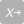 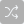 immer bereitgestellt (10)häufig bereitgestellt (mindestens einmal pro Woche) (11)regelmäßig bereitgestellt (monatlich oder monatlich alternierend) (12)ab und zu bereitgestellt (manchmal im Jahr) (13)nie bereitgestellt (14)Ein Raum, in dem Kinder kreativ sein können, Objekte kreieren und basteln können.  (14) Werkzeuge und/oder Elektroausrüstung für MINT Aktivitäten (16) Hardware, die Kindern ermöglicht, digitale Texte/Artefakte zu kreieren z.B. Tablet, Computer, Kamera (18) Ausrüstung, die Kindern ermöglicht das Programmieren zu erlernen (20) Ein 3D-Drucker und/oder 3D-Drucker Stifte (22) Ein Lasercutter (23) sehr sinnvoll (5)ziemlich sinnvoll (6)nicht sehr sinnvoll (7)überhaupt nicht sinnvoll (8)Ein Raum, in dem Kinder Werkzeuge zum erstellen von Objekten, zum basteln und zum kreativ sein benutzen können (14) Werkzeuge und/oder Elektroausrüstung  für MINT Aktivitäten (15) Hardware, die es Kindern ermöglicht digitale Texte/Artefakte zu kreieren z.B. Tablet, Computer, Kamera (17) Ausrüstung, die es Kindern ermöglicht das Programmieren zu erlernen (19) Ein 3D-Drucker und/oder 3D Drucker Stifte (21) Ein Lasercutter (22) sehr einfach (5)ziemlich einfach (6)ziemlich schwer (7)sehr schwer (8)Mittel zur Bereitstellung von Materialien  (33) Bezahlte Mitglieder oder Mitarbeiter (35) Freiwillige (37) Ein adäquater Raum (38) Werkzeuge und/oder Elektroausrüstung  für MINT Aktivitäten (39) Hardware, die es Kindern ermöglicht digitale Texte/Artefakte zu kreieren z.B. Tablet, Computer, Kamera (40) Ausrüstung, die es Kindern ermöglicht das Programmieren zu erlernen (42) Ein 3D-Drucker und/oder 3D-Drucker Stifte (44) Ein Lasercutter (34) sehr sinnvoll (5)ziemlich sinnvoll (6)nicht sehr sinnvoll (7)überhaupt nicht sinnvoll (8)In den erforderlichen Materialien für „Makerspaces“ (11) In den von den „Makerspaces“ angebotenen Aktivitäten (13) In der Bewertung des Lernprozesses der Kinder in den „Makerspaces“ (15) Arbeits- und Gesundheitsschutz in „Makerspaces” (17) Sonstiges (bitte angeben) (18) sehr sinnvoll (5)ziemlich sinnvoll (6)nicht sehr sinnvoll (7)überhaupt nicht sinnvoll (8)In der Förderung im Kleinkindalter (16) Übernommene Aktivitäten in „Makerspaces“ für 3-8-jährige Kinder (18) Arbeits- und Gesundheitsschutz in „Makerspaces” für 3-8-jährige Kinder (20) Geschäftsmodelle, für das Anbieten von „Makerspaces für 3-8-jährige Kinder (21) Sonstiges (bitte angeben) (23) immer bereitgestellt (10)häufig bereitgestellt (mindestes ein mal pro Woche) (11)regelmäßig bereitgestellt (monatlich oder monatlich alternierend) (12)regelmäßig bereitgestellt (monatlich oder monatlich alternierend) (13)nie bereitgestellt (14)Ein Raum, in dem Kinder kreativ sein können, Objekte kreieren und basteln.  (14) Werkzeuge und/oder Elektroausrüstung für MINT Aktivitäten (16) Hardware, die Kindern ermöglicht digitale Texte/Artefakte zu kreieren z.B. Tablet, Computer, Kamera (18) Ausrüstung, die Kindern ermöglicht das Programmieren zu erlernen (20) Ein 3D-Drucker und/oder 3D-Drucker Stifte (22) Ein Lasercutter (23) sehr sinnvoll (5)ziemlich sinnvoll (6)nicht sehr sinnvoll (7)überhaupt nicht sinnvoll (8)Ein Raum, in dem Kinder kreativ sein können, Objekte kreieren und basteln.  (15) Werkzeuge und/oder Elektroausrüstung für MINT Aktivitäten (17) Hardware, die Kindern ermöglicht digitale Texte/Artefakte zu kreieren z.B. Tablet, Computer, Kamera (19) Ausrüstung, die Kindern ermöglicht das Programmieren zu erlernen (21) Ein 3D-Drucker und/oder 3D-Drucker Stifte (23) Ein Lasercutter (24) sehr sinnvoll (5)ziemlich sinnvoll (6)nicht sehr sinnvoll (7)überhaupt nicht sinnvoll (8)In den erforderlichen Materialien für „Makerspaces“ (11) In den von den „Makerspaces“ angebotenen Aktivitäten (13) In der Bewertung des Lernprozesses der Kinder in den „Makerspaces“ (15) Arbeits- und Gesundheitsschutz in „Makerspaces“ (17) Sonstiges (bitte angeben) (18) 